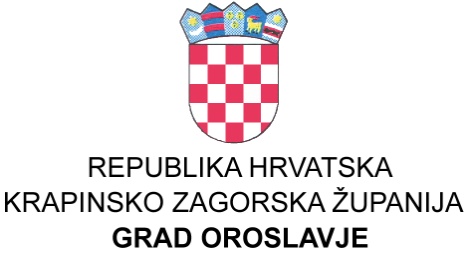 GRADSKO VIJEĆEKLASA: 024-03/23-01/12UBROJ: 2140-4-2-23-11Oroslavje, 30.11.2023. godine 
	Na temelju članka 32. Statuta grada Oroslavja (Službeni glasnik Krapinsko zagorske županije broj 16/09., 13/13., 19/18., 21/2020. i 23/2021)  Gradsko vijeće  na svojoj 31. sjednici održanoj dana 30.11.2023. godine, donijelo jeP R O G R A MRAZVOJA GOSPODARSTVA NA PODRUČJU GRADA OROSLAVJA ZA 2024.Članak 1.	U Proračunu za 2024. godinu planirana su sredstva za razvoj gospodarstva na područjugrada Oroslavja kako slijedi:Članak 2.	Sredstva za subvenciju uzgoja stoke utrošit će se na način da će se plaćati računi za osjemenjivanje krava i krmača ispostavljenih od Veterinarskih stanica.	Sredstva za subvenciju razvoja malog i srednjeg poduzetništva na području Grada provoditi će se temeljemprovedenog Natječaja za subvenciju „Razvoja malog i srednjeg poduzetništva za 2024.“ iprema Odluci o djelomično ili u cijelosti oslobađanju plaćanja komunalnog doprinosa ili komunalne naknade o čemu će Odluku donijeti Gradonačelnik.Članak 3.		Ovaj  Program  objavit će se u Službenom glasniku Krapinsko-zagorske županije i na web stranicama grada Oroslavja.                                                                                                                             PREDSJEDNIK 					                                     Gradskog vijeća Oroslavje							                    Ivan Tuđa1. PROGRAM RAZVOJA GOSPODARSTVA             64.500,00    1.1.A100001  EU projekti40.000,001.2.A100002  Sufinanciranje javnog prijevoza1.500,001.3.A100003  Održavanje  sinhronog  pristupa internetu4.000,001.4.A100004  Financiranje izrade elaborata15.000,001.5.K100001  Izgradnja širokopojasne infrastrukture pristupu interneta4.000,00Izvori financiranja1.1.  Opći prihodi i primici64.500,002.PROGRAM MALOG I SREDNJEG PODUZETNIŠTA             18.300,00    2.1.A100001  Subvencioniranje 25%  kamate  za odobrene kredite malih i sr. poduzetnika i obrtnika s područja grada Oroslavja prema Programu Županije Krapinsko zagorske: KREDITOM DO USPJEHA-MJERA1-KREDITOM DO KONKURENTNOSTI i "Lokalni projekti razvoja za 2009. godinu13.300,002.2.A100002  Subvencije trgovačkim društvima, obrtnicima za rekonstrukciju, dogradnju i zatvaranje proizvodnje5.000,00Izvori financiranja1.1.  Opći prihodi i primici13.300,004.8. Komunalni doprinos5.000,0018.300,003. PROGRAM PROSTORNOG I PLANSKOG PLANIRANJA             29.500,00    3.1.K100001 Izrada planske dokumentacije26.500,003.2.K100002  Provođenje izmjere stambenog i poslovnog prostora3.000,00Izvori financiranja1.1.  Opći prihodi i primici28.000,005.8.3. Pomoći izvanproračunskih korisnika - Hrvatske vode1.500,0029.500,004.PROGRAM POTICANJA POLJOPRIVREDNE PROIZVODNJE             13.300,00    4.1.A100001  Subvencije poljoprivrednicima za uzgoj stoke - troškovi osjemenjivanja6.000,004.2.A100002  Subvencije izobrazbe poljoprivrednika1.000,004.3.A100003  Potpore poljoprivrednicima - analize zemlje i dr.5.000,004.4.T100001  Sanacija šteta poljoprivrednicima od elementarne nepogode1.300,00Izvori financiranja1.1.  Opći prihodi i primici13.300,005. PROGRAM POTICANJA RAZVOJA TURIZMA           131.300,00    5.1.A100001  Financiranje rada Turističke zajednice30.000,005.2.A100002 Manifestacije i sajmovi100.000,005.3.K100001 Izgradnja Poučne staze Grada Oroslavja1.300,00Izvori financiranja1.1.  Opći prihodi i primici131.300,00